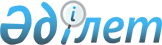 О некоторых вопросах обеспечения сельскохозяйственной техникой отечественных сельхозтоваропроизводителейПостановление Правительства Республики Казахстан от 8 февраля 2000 года N 187

      Во исполнение постановления Правительства Республики Казахстан от 13 января 2000 года N 73 P000073_ "Об утверждении Плана мероприятий по реализации договоренностей, достигнутых в ходе официального визита Президента Республики Беларусь А.Г. Лукашенко в Республику Казахстан 3-4 ноября 1999 года" и других межгосударственных соглашений, в целях поддержки сельхозтоваропроизводителей и обеспечения их сельскохозяйственной техникой Правительство Республики Казахстан постановляет: 

      Сноска. Преамбула - с изменениями, внесенными постановлением Правительства Республики Казахстан от 23 июня 2000 года N 929 P000929_ . 

      1. Закрытому акционерному обществу "Продовольственная контрактная корпорация" совместно с закрытым акционерным обществом "КазАгроФинанс" произвести обмен зерна продовольственной пшеницы 3 класса (ГОСТ 9353-90) из государственных экспортных ресурсов зерна Республики Казахстан либо закуп за счет средств от реализации зерна государственных экспортных ресурсов: 

      1) в объеме до 18 898 (восемнадцать тысяч восемьсот девяносто восемь) тонн продовольственного зерна по цене не ниже 90 (девяносто) долларов США за одну тонну, на общую сумму 1 700 820 (один миллион семьсот тысяч восемьсот двадцать) долларов США по контракту с концерном "Белресурсы" 198 (сто девяносто восемь) колесных тракторов МТЗ-82УК по цене 8 590 (восемь тысяч пятьсот девяносто) долларов США за одну единицу, на условиях DАF-граница Республики Казахстан (станция Тобол); 

      2) в объеме не выше 12 312 (двенадцать тысяч триста двенадцать) тонн продовольственного зерна по цене не ниже 100 (сто) долларов США за одну тонну, на общую сумму не выше 1 231 200 (один миллион двести тридцать одна тысяча двести) долларов США до 152 (сто пятьдесят два) колесных тракторов МТЗ-82УК (комплектация в соответствии с ТУ РБ 05786206.399-96 производственного объединения "Минский тракторный завод") на свободном рынке по цене не выше 8 100 (восемь тысяч сто) долларов США за одну единицу, на условиях DАF-граница Республики Казахстан (станция Тобол); 

      3) в объеме до 17 954 (семнадцать тысяч девятьсот пятьдесят четыре) тонн продовольственного зерна по цене не ниже 100 (сто) долларов США за одну тонну до 200 (двести) жаток ЖВП-9,1 по цене 8 977 (восемь тысяч девятьсот семьдесят семь) долларов США по контракту с открытым акционерным обществом "Лизинговая компания "Украгромашинвест" с учетом их сборки акционерным обществом СП "КазахУкрАгромаш". Обмен производится на условиях поставки жаток DAF - города Костанай, Кокшетау, Петропавловск; 

      4) в объеме до 3 750 (три тысячи семьсот пятьдесят) тонн продовольственного зерна по цене не ниже 100 (сто) долларов США за одну тонну до 50 (пятьдесят) жаток ЖВП-10 по цене 7 500 (семь тысяч пятьсот) долларов США за одну единицу по контракту с открытым акционерным обществом "Кызылордарисмаш". 

      Сноска. Пункт 1 - в новой редакции согласно постановлению постановлением Правительства Республики Казахстан от 23 июня 2000 года N 929 P000929_ . 

      2. Обмен, приемку, транспортировку техники по территории Республики Казахстан произвести в счет зерна урожая 1999 года, закупленного за счет средств в сумме 9 110 784 (девять миллионов сто десять тысяч семьсот восемьдесят четыре) доллара США, как части зерна государственного резерва, хранящегося в денежной форме. 

      Сноска. Пункт 2 - с изменениями, внесенными постановлением Правительства Республики Казахстан от 23 июня 2000 года N 929 P000929_ . 

      3. Пункт исключен согласно постановлению Правительства Республики Казахстан от 23 июня 2000 года N 929 P000929_ . 

      4. Определить получателем с соответствующим отражением в бухгалтерском балансе поставляемых тракторов - закрытое акционерное общество "КазАгроФинанс". 

      Закрытому акционерному обществу "КазАгроФинанс" обеспечить: 

      передачу в лизинг отечественным сельхозтоваропроизводителям тракторов и жаток сроком на 7 лет; 

      реализацию тракторов и жаток сельхозтоваропроизводителям с начислением НДС и 1 (один) процента комиссионного вознаграждения в свою пользу в случае не размещения техники в лизинг; 

      оказание услуг данной техникой сельхозтоваропроизводителям в случае не реализации и не размещения ее в лизинг. 

      Сноска. Пункт 4 - с изменениями и дополнениями, внесенными постановлением Правительства Республики Казахстан от 23 июня 2000 года N 929 P000929_ . 

      5. Министерству финансов Республики Казахстан: 

      совместно с закрытыми акционерными обществами "КазАгроФинанс" и "Продовольственная контрактная корпорация" перезаключить действующие кредитные договоры в части уменьшения кредиторской задолженности указанных акционерных обществ по деньгам, выделенным на закуп зерна урожая 1999 года на сумму поставленной техники; 

      перезаключить кредитное соглашение на предоставление кредита закрытому акционерному обществу "КазАгроФинанс" для приобретения тракторов и жаток на сумму 9110784 (девять миллионов сто десять тысяч семьсот восемьдесят четыре) доллара США сроком до 7 лет по нулевой ставке вознаграждения. 

      Сноска. Пункт 5 - с изменениями, внесенными постановлением Правительства Республики Казахстан от 23 июня 2000 года N 929 P000929_ . 

      6. Внести в постановление Правительства Республики Казахстан от 2 сентября 1999 года N 1303 P991303_ "О некоторых вопросах закупа зерна урожая 1999 года, его учета, хранения и реализации" следующее дополнение: 

      пункт 3 дополнить подпунктом следующего содержания: 

      "5) зерно урожая 1999 года, закупленное за счет средств в сумме 9 110 784 долларов США, как часть зерна государственного резерва, хранящегося в денежной форме, использовать для обмена с производственным объединением "Минский тракторный завод" на 808 колесных тракторов и 192 тракторокомплекта, а также компенсации затрат по их транспортировке по территории Республики Казахстан и сборке тракторов из тракторокомплектов.". 

      7. Контроль за исполнением настоящего постановления возложить на Заместителя Премьер-Министра Республики Казахстан Ахметова Д.К. 

      8. Настоящее постановление вступает в силу со дня подписания. 

 

     Премьер-Министр     Республики Казахстан

(Специалисты: Умбетова А.М.,              Склярова И.В.)     
					© 2012. РГП на ПХВ «Институт законодательства и правовой информации Республики Казахстан» Министерства юстиции Республики Казахстан
				